		  Civitas Academy Bulletin08/09/19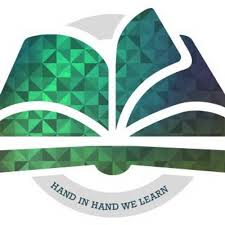 Welcome from Mr WiederWelcome back to the new school year and special welcome to new families joining us. The weekly bulletin will be sent to families via email, displayed on the school notice board and uploaded to the school website every Monday throughout the year. If you are reading this on the noticeboard or website and would like it sent to you via email, then please speak to the office team to rectify this. Sometimes emails from the school can go to junk email folders, so please ensure that you have checked this first and saved the office@civitasacademy.co.uk email address as a contact to your address book to prevent this from happening.At the end of the bulletin, I have included the key dates for the year ahead. These are updated as the year goes on with new events highlighted in yellow for the first week that they have been added. I have also included the term dates for the year ahead.This week I am attending several courses, so you may not see much of me on the gate. Miss Jackson will be in during the times that I am not on site. Miss Taylor/ Mrs WitkowskiCongratulations to Miss Taylor and Mrs Witkowski on the birth of their babies. Miss Taylor had a girl, Erin, who was born on the 15th July. Mrs Witkowski had a boy, Phoenix, born on the 14th August. We wish both families well during their maternity leaves.Nut Free SchoolLast week there were a number of packed lunches brought into school that contained nuts. I would to remind families that we are a nut free school as we have several children with nut allergies.Tucasi/ ScopayTucasi (our system used to make payments and order lunches) received an upgrade over the Summer and is now branded as Scopay. Unfortunately the upgrade left some issues with accounts that we are rectifying. I would like to apologise for families that were not able to order meals on the first two days back. We now believe this to be rectified, however if you are having any issues with this particular system, please speak to Mrs Newman or Mrs Lelliott.Change of DetailsPlease inform the office via email (office@civitasacademy.co.uk) if any details for your child have changed. This is especially important for contact information and medical/allergy details.AttendanceRates of attendance at the school continues to be a school improvement priority. This was also identified in our OFSTED report in September 2018. Last academic year, the average percentage for the school was 94.4%. This has improved by a couple of percentage points from 2017-18, but still remains extremely low when compared with other schools both in Reading and across the country. To put these figures in context, 95.2% was the average rate of attendance for primary schools in 2017/18 (the most recent national average shared with schools by the government). On the surface, this looks as though the school is 0.8% away from the national average. However, from a league table perspective, this would put us amongst the lowest schools for attendance in Reading. This year if we could add a further two percentage points (like we did in 2018-19), we could push the school above the national average and much closer to our minimum target of 97%.We appreciate that children can get ill and some years there are more illnesses then other years. However, there also times when children are well but not in school e.g. term time holidays. What we need to improve is reducing the amount of absence that is not down to illness.The proportion of children classified as persistently absent (attendance rates below 90%) was 15.5% last year. This is almost double the national average of 8%. This is worrying as there is a strong correlation between rates of attendance and academic progress. Again, this percentage would place us amongst the lowest schools in Reading. This is not a position that I want the school to be in.Towards the end of the academic year, there was a large number of absent from learning requests coming in and on the last day of term, we had under 75% attendance. On our first day back, there was 80% attendance. Whilst I understand that families can save money by booking term time holidays, it is not something that the school condones. It impacts on learning and gaps in learning can emerge from these absences. All term time holiday requests will be unauthorised and may end up in a fine being issued by the local authority. To support families we have arranged for two of our staff training days to be at the end of the academic year. It would be appreciated if you could work with us and avoid booking term time holidays this year.Feedback from some of the reports last year indicated that some families were surprised by the comments next to the percentage reported. Beneath I have included the table, where these comments have came from. This is in our attendance policy and was also shown in our first bulletin of the year in 2018-19.What is good attendance?Please continue to support your child’s learning by helping them get to school on time and every day.New StaffI would like to welcome all the new staff members to the school community.  This September the following teachers have started at Civitas: Miss Sturt-Hammond (Y2), Miss Edwards (Y3), Mr Martinez (Y3) and Miss Parry (Y4).We also welcome Miss Ahmad (Y2) and Miss Vardalli (Y3/4) as Learning Support Assistants. Mr Milstead will also be teaching P.E. alongside Miss Vaal on Monday to Thursday each week.We also welcome Mrs Banning and Mrs Surrisetty as Lunchtime Assistants. Fiona from Crumbs Food Company will be serving lunches to the children.Meet the Teacher (Y1, Y2 and Y3)There will be an opportunity to meet your child’s new teacher and find out what they will be learning this term on Monday 16th September at 3:30pm. For anyone unable to make this, we will be updating the class page on the website afterwards with the information shared.Community Events/ Fundraising MeetingThis year we are looking to further improve our community events. On Wednesday 18th September at 9am, we will be discussing what events we want to run this year and explore any other fundraising ideas. It would be great to see as many of you there as possible at the meeting. If you are unable to make the meeting, but would like to contribute your ideas, please email the school.Dinner MoneyAs mentioned previously, the infant free school meal scheme only applies up to the end of Y2. Children in Y3 upwards, unless entitled to free school meals will have to pay for them or bring a packed lunch. These payments will need to be made on Scopay.P.E. Update from Miss VaalP.E. kits are to be brought in on Mondays and taken home Fridays. Black shorts/trousers, black sports hoodie, house coloured t-shirt and trainers are required. Please also be aware that ALL jewellery must be removed for P.E.We are taking part in the Reading Football Club ticketing scheme again. For every adult ticket brought the school raises £5. Please phone 0118 968 1313 - Option 3. Or visit the website at www.ticketing.readingfc.co.uk  and enter the coupon code CAS-1920. This scheme is only available for selected home matches:19th October vs Preston North End7th December vs Birmingham City8th February vs Hull City21st March vs Brentford2nd May vs Swansea CitySwimmingYear 4 – please return any swimming letters to Miss Vaal. A reminder that a meeting for parents will be held on Tuesday after school at 3:30pm.ClubsConfirmation of club applications will be sent out week beginning 16th September.Aldi ShoppersThis term the school has signed up for a scheme run by the supermarket Aldi. When you spend £30 or more in store you can pick up Team GB stickers. If we collect 300 stickers by 3rd November we will be entered into a prize draw to win £20,000 for the school. For more information go to www.getseteatfresh.co.uk/kitforschools 2019-20 Key Dates AutumnSpringSummerCivitas, Palmer and Ranikhet Academy Term Dates 2019-2020Term 1 Staff Inset Day –   Tuesday 3rd September 2019                                 Wednesday 4th September 2019Pupil start date – Thursday 5th September 2019Pupil end date –   Friday 25th October 2019Holiday:                  Monday 28th October to Friday 1st November 2019Term 2   Pupil start date -   Monday 4th November 2019Pupil end date -     Friday 20th December 2019Holiday:                   Monday 23rd December – Friday 3rd January 2020  Term 3Staff Inset Day -    Monday 6th January 2020Pupil start date – Tuesday 7th January 2020Pupil end date –   Friday 14th February 2020Holiday:                 Monday 17th February to Friday 21st February 2020Term 4   Pupil start date – Monday 24th February 2020Pupil end date –   Friday 3rd April 2020Holiday:                  Monday 6th April to Friday 17th April 2020Term 5Pupil start date – Monday 20th April 2020Term end date –   Friday 22nd May 2020Holiday:                 Monday 25th May to Friday 29th May 2020                                Bank Holiday – Friday 8th May 2020                                                            Monday 26th May 2020Term 6 Pupil start date – Monday 1st June 2020Pupil end date –   Friday 17th July 2020Staff Inset Days –   Monday 20th July and Tuesday 21st July 2020   AttendanceDescriptionApprox. days lost per yearApprox. weeks lost per year99-100%Excellent0-4Less than 197-98%Good5-91-296%Satisfactory10-132-390-95%Unsatisfactory14-183-4Below 90%Persistent AbsenceMore than 19More than 4Date and TimeEventTuesday 3rd SeptemberINSET Day (no children in school)Wednesday 4th SeptemberINSET Day (no children in school)Thursday 5th SeptemberSchool begins for pupils in Y1-Y3/ Home visits for new Reception childrenFriday 6th SeptemberHome visits for new Reception childrenMonday 9th SeptemberReception Summer born children begin part-timeTuesday 10th September (3:30pm)Y4 Swimming Meeting for parentsWednesday 11th SeptemberReception Spring born children begin part-timeThursday 12th SeptemberReception Autumn born children begin part-timeMonday 16th SeptemberReception children begin full-timeMonday 16th September (3:30-4pm)Meet the TeacherWednesday 18th September (9am)Community events planning meeting for parentsFriday 20th SeptemberJeans for Genes (children may wear jeans to school in return for a £1 donation to the charity)Monday 23rd SeptemberAutumn Clubs BeginWednesday 25th SeptemberNational Fitness DayThursday 26th September (9-9:30am)MyMaths workshop for parents and carers in Y1-Y3Tuesday 1st  October (3:30pm-4pm)Tapestry workshop for parents and carers in ReceptionThursday 3rd  October (9-9:30am)Question and Answer session with Head of SchoolFriday 11th OctoberHarvest Collection: Bring a tin or packet to wear your own clothes in schoolThursday 17th October (9-9:30am)Accelerated Reader workshop for parents and carers in Y3 and Y4Monday 21st  October (3:30-4pm)Project Celebrations (Reception- Year 4)Thursday 24th October (9-9:30am)Y1 Diwali AssemblyWednesday 6th November (3:30-6pm)Parents EveningThursday 7th  November (3:30-6pm)Parents EveningMonday 11th- Friday 15th NovemberAnti-Bullying WeekFriday 15h NovemberDress in blue clothes for Anti-Bullying DayMonday 18th- Friday 22nd NovemberRoad Safety WeekFriday 29th  November (3:30-4pm)Art Exhibition/ Christmas FairFriday 6th DecemberAutumn Clubs FinishFriday 13th DecemberSave the Children Christmas Jumper DayMonday 16th December (3:30-4pm)Project Celebrations (Reception-Year 4)Tuesday 17th December (9:15-10am)Christmas Performance (Dress Rehearsal suitable for families with young children)Wednesday 18th December (9:15-10am)Christmas Performance (No young children please)Friday 20th  DecemberLast Day of TermDate and TimeEventMonday 6th JanuaryINSET DayTuesday 7th JanuaryChildren return to schoolMonday 13th January (3:30pm- 4pm)Term Overview MeetingThursday 16th January (9-9:30am)Question and Answer Session with Head of SchoolFriday 30th January (To be confirmed)NSPCC Number Day (parents welcome to spend upto 9:25am in classes to join in with maths activities. Children can come in wearing clothes with numbers on for £1 donation to NSPCC)Monday 10th February (3:30pm-4pm)Project CelebrationsMonday 17th February to Friday 21st FebruaryHalf TermThursday 5th MarchWorld Book Day (parents welcome to spend upto 9:25am in classes to join in with reading activities. Children can come in dressed as a book character)Wednesday 11th March (3:30-6pm)Parents’ EveningThursday 12th March (3:30-6pm)Parents’ EveningFriday 13th MarchSports ReliefMonday 30th March (3:30pm-4pm)Project CelebrationsThursday 2nd AprilY3 Easter AssemblyFriday 3rd AprilEnd of TermDate and TimeEventMonday 20th  AprilChildren return to schoolMonday 27th April (3:30-4pm)Term Overview MeetingThursday 7th May (9am-9:30am)Question and Answer Session with Head of SchoolMonday 18th  May (3:30-4pm)Project CelebrationMonday 18th- Friday 22nd MayMental Health WeekMonday 25th-Friday 29th MayHalf TermThursday 4th June (9:10- 9:40am)Y2 Eid AssemblyMonday 8th-Friday 12th JuneCultural Diversity WeekFriday 12th JuneInternational DayTuesday 30th June (AM)Sports DayWednesday 1st  JulyTransition DayFriday 3rd JulySports Day (Reserve date in case of bad weather on Tuesday 30th June)Thursday 9th JulyQuestion and Answer Session with Head of SchoolFriday 10th July Reports OutFriday 17th JulyLast day of term for children